Lembar Jawaban Ujian ini dikirim melalui SIMASTER dengan format PDFJAWABAN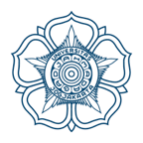 UNIVERSITAS GADJAH MADAFAKULTAS KEHUTANANPROGRAM STUDI MAGISTER ILMU KEHUTANANNAMA    : NIM        :Tanggal  :          /          / 2021LEMBAR JAWABAN UJIAN AKHIR SEMESTER (UAS)MATA KULIAH   : …………………………………………………………....DOSEN                : ……………………………………………………………..LEMBAR JAWABAN UJIAN AKHIR SEMESTER (UAS)MATA KULIAH   : …………………………………………………………....DOSEN                : ……………………………………………………………..LEMBAR JAWABAN UJIAN AKHIR SEMESTER (UAS)MATA KULIAH   : …………………………………………………………....DOSEN                : ……………………………………………………………..